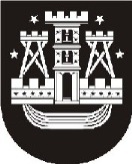 KLAIPĖDOS MIESTO SAVIVALDYBĖS TARYBASPRENDIMASDĖL ATLEIDIMO NUO SAVIVALDYBĖS GYVENAMOSIOS PATALPOS NUOMOS MOKESČIO2013 m. gruodžio 18 d. Nr. T2-332KlaipėdaVadovaudamasi Lietuvos Respublikos vietos savivaldos įstatymo (Žin., 1994, Nr. 55-1049; 2008, Nr. 113-4290; 2012, Nr. 136-6958) 16 straipsnio 2 dalies 18 punktu, Lietuvos Respublikos valstybės paramos būstui įsigyti ar išsinuomoti ir daugiabučiams namams atnaujinti (modernizuoti) įstatymo (Žin., 1992, Nr. 14-378; 2002, Nr. 116-5188; 2010, Nr. 125-6376) 10 straipsnio 3 dalimi, Klaipėdos miesto savivaldybės taryba nusprendžiaatleisti savivaldybės biudžeto sąskaita savivaldybės gyvenamosios patalpos (duomenys neskelbtini) nuomininkę M. B.  (duomenys neskelbtini) nuo šios gyvenamosios patalpos nuomos mokesčio sumokėjimo už laikotarpį nuo 2013 m. lapkričio 1 d. iki 2014 m. spalio 31 d.Šis sprendimas gali būti skundžiamas Lietuvos Respublikos administracinių bylų teisenos įstatymo nustatyta tvarka. Savivaldybės meras 